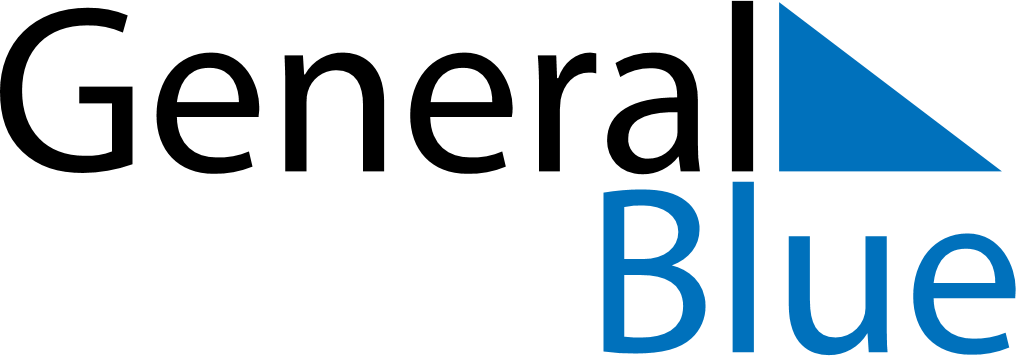 Q3 of 2024Central African RepublicQ3 of 2024Central African RepublicQ3 of 2024Central African RepublicQ3 of 2024Central African RepublicQ3 of 2024Central African RepublicQ3 of 2024Central African RepublicQ3 of 2024Central African RepublicJuly 2024July 2024July 2024July 2024July 2024July 2024July 2024July 2024July 2024SundayMondayMondayTuesdayWednesdayThursdayFridaySaturday1123456788910111213141515161718192021222223242526272829293031August 2024August 2024August 2024August 2024August 2024August 2024August 2024August 2024August 2024SundayMondayMondayTuesdayWednesdayThursdayFridaySaturday123455678910111212131415161718191920212223242526262728293031September 2024September 2024September 2024September 2024September 2024September 2024September 2024September 2024September 2024SundayMondayMondayTuesdayWednesdayThursdayFridaySaturday12234567899101112131415161617181920212223232425262728293030Aug 13: Independence DayAug 15: Assumption